Добрый день. Сегодня пишем зачет по учебной дисциплине «Математика»Решить неравенствоФункция у = f(x) задана своим графиком. Укажите:1) область определения функции;2) область значения функции;3) нули функции;4) интервалы знакопостоянства функции;5)промежутки возрастания и промежутки убывания функции;6) точки экстремума функции;7)наибольшее и наименьшее значения функции.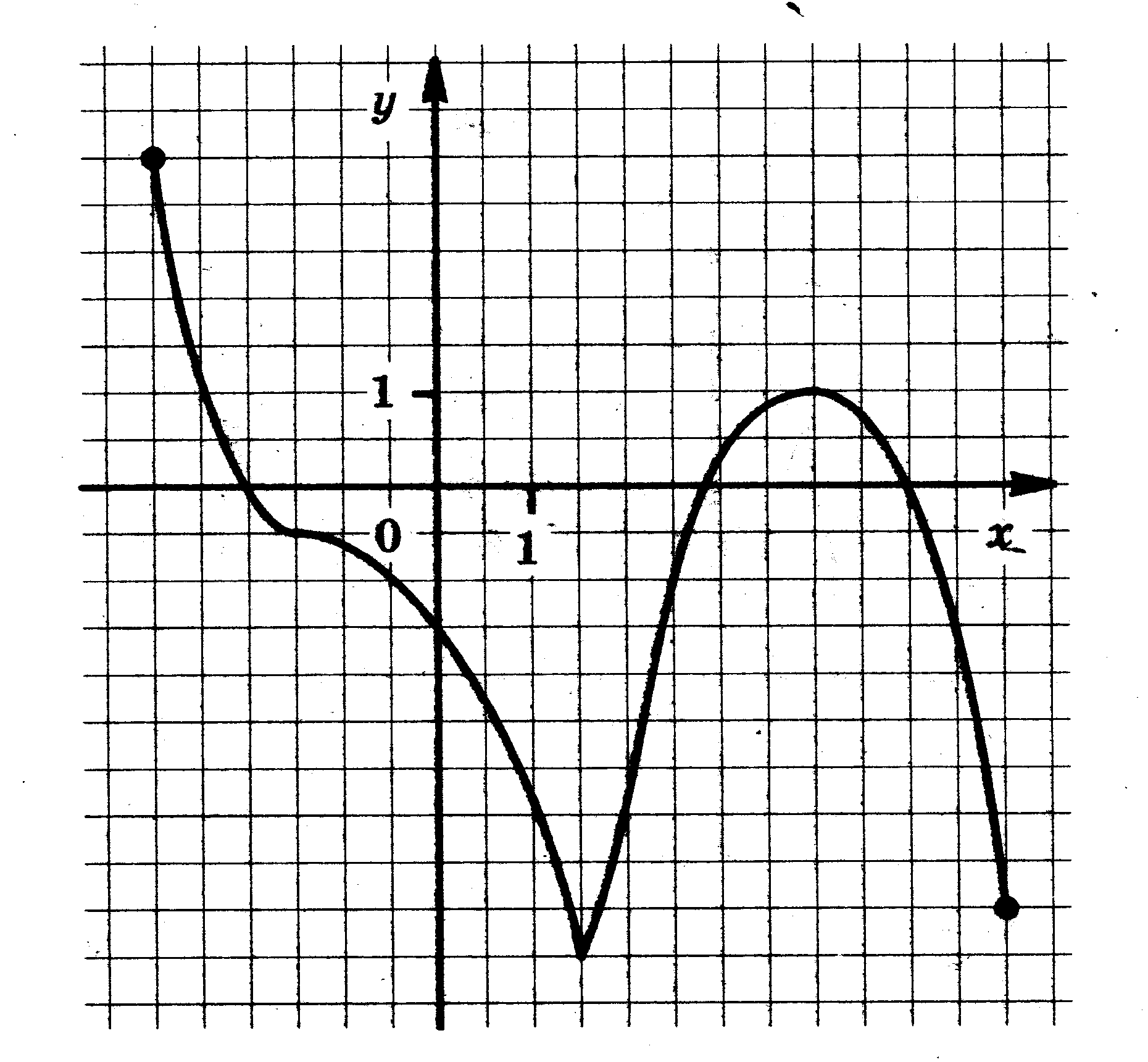 Периметр треугольника ABC равен 20. Найдите периметр треугольника FDE, вершинами которого являются середины сторон треугольника ABC.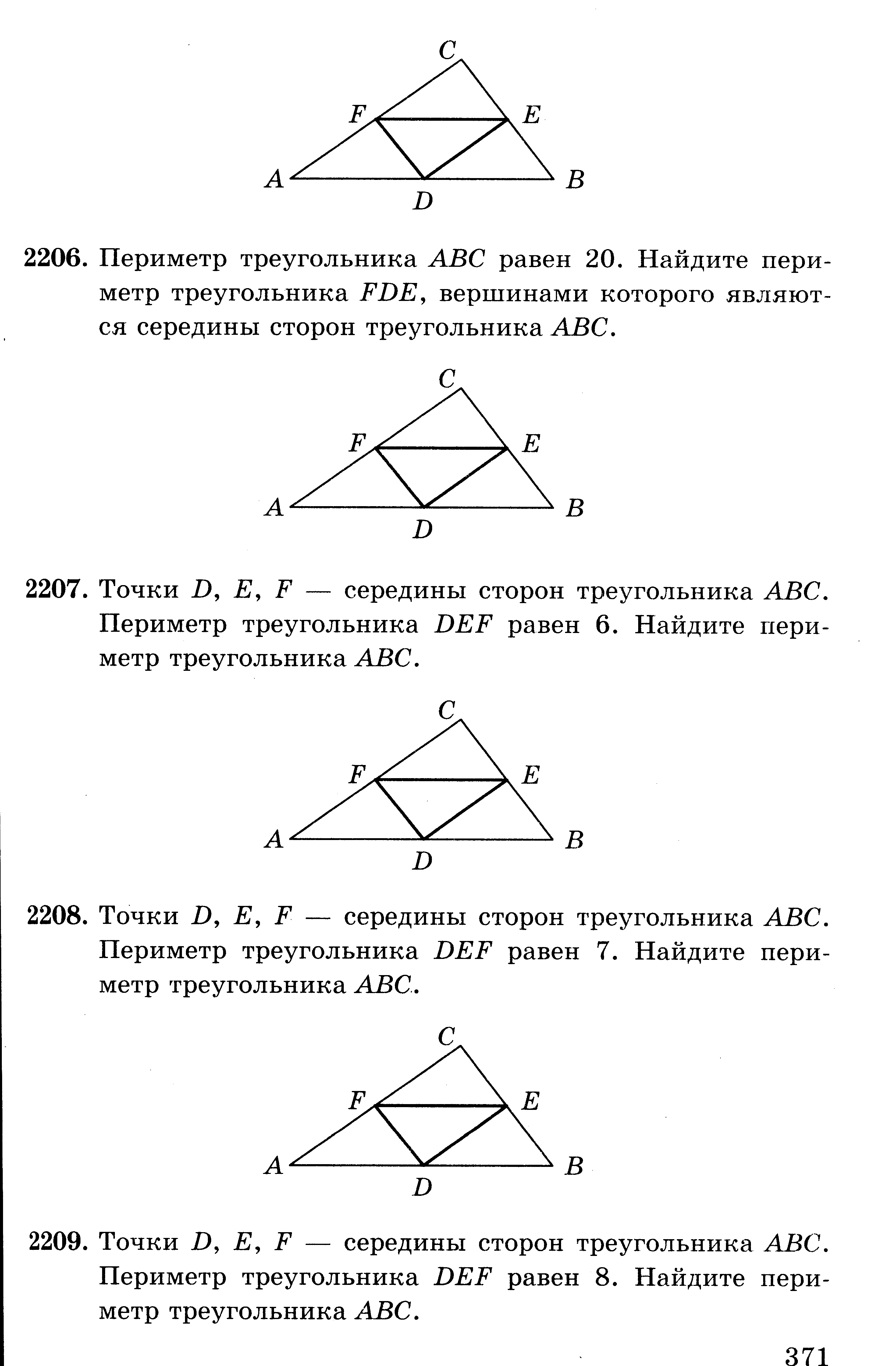 Вершинами многогранника являются середины сторон основания и середина высоты правильной пятиугольной  пирамиды. Как называется этот многогранник? Сделайте рисунок и отметьте равные ребра этого многогранника.Равнобочная трапеция с основаниями 12 см и 24 см и высотой 8 см в первый раз вращается около меньшего основания, а во второй — около большего. Сравните объемы тел вращения. Решите уравнениеСрок выполнения задания 20 июня.